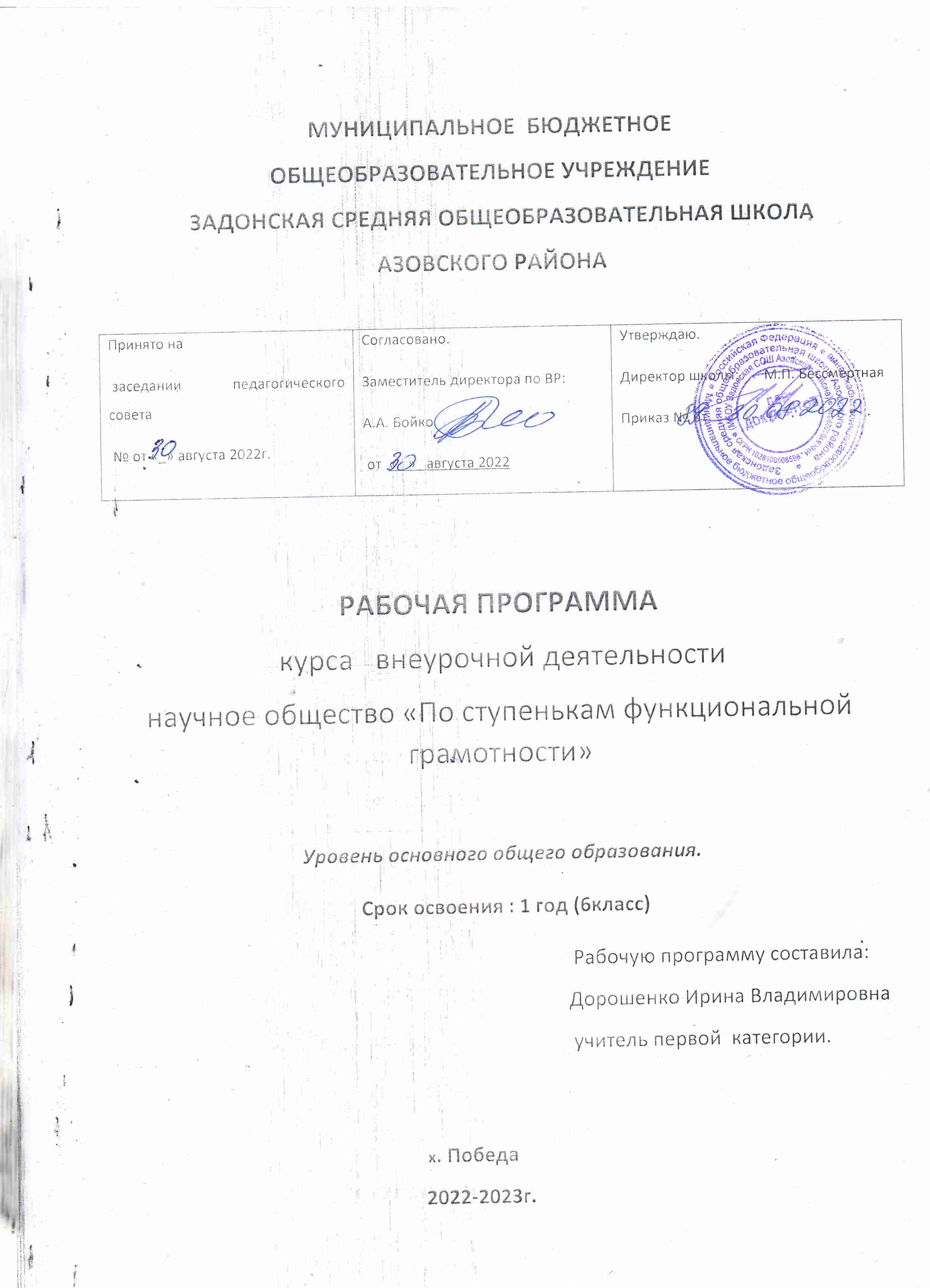 1.Пояснительная запискаРабочая программа курса внеурочной деятельности «По ступенькам функциональной грамотности»  рассчитана на один год, ориентирована на обучающихся 6 класса с использованием следующих нормативно-правовых документов:- Федеральный закон от 29 декабря 2012 г. № 273-ФЗ «Об образовании в Российской Федерации»; Федеральный закон от 31 июля 2020 г. № 304-ФЗ “О внесении изменений в Федеральный закон «Об образовании в Российской Федерации» по вопросам воспитания обучающихся” (вступает в силу с 1.09.2020)Федеральный государственный образовательный стандарт начального общего образования (утв. приказом Министерства образования и науки РФ от 6 октября 2009 г. N 373) С изменениями и дополнениями от: 26 ноября 2010 г., 22 сентября 2011 г., 18 декабря 2012 г., 29 декабря 2014 г., 18 мая, 31 декабря 2015 г., 11 декабря 2020 г.Федеральный государственный образовательный стандарт основного общего образования (утв. приказом Министерства образования и науки РФ от 17 декабря 2010 г. N 1897) С изменениями и дополнениями от: 29 декабря 2014 г., 31 декабря 2015 г., 11 декабря 2020 г.Федеральный государственный образовательный стандарт среднего общего образования (утв. приказом Министерства образования и науки РФ от 17 мая 2012 г. N 413) С изменениями и дополнениями от: 29 декабря 2014 г., 31 декабря 2015 г., 29 июня 2017 г., 24 сентября, 11 декабря 2020 г.О направлении Методических рекомендаций по уточнению понятия и содержания внеурочной деятельности в рамках реализации основных общеобразовательных программ, в том числе в части проектной деятельности. Письмо Минобрнауки России от 18.08.2017 N 09-167 О реализации курсов внеурочной деятельности, программ воспитания и социализации, дополнительных общеразвивающих программ с использованием дистанционных образовательных технологий" (вместе с "Рекомендациями по реализации внеурочной деятельности, программы воспитания и социализации и дополнительных общеобразовательных программ с применением дистанционных образовательных технологий. Письмо Минпросвещения России от 07.05.2020 N ВБ-976/04;Устав МБОУ Задонской СОШ Азовского района.Программа развития  МБОУ Задонской СОШ.  Воспитательная программа  МБОУ Задонской СОШ2.Общая характеристика курсаПонятие функциональной грамотности сравнительно молодо: появилось в конце 60-х годов прошлого века в документах ЮНЕСКО и позднее вошло в обиход исследователей. Примерно до середины 70-х годов концепция и стратегия исследования связывалась с профессиональной деятельностью людей: компенсацией недостающих знаний и умений в этой сфере. В дальнейшем этот подход был признан односторонним. Функциональная грамотность стала рассматриваться в более широком смысле: включать компьютерную грамотность, политическую, экономическую грамотность и т.д. В таком контексте функциональная грамотность выступает как способ социальной ориентации личности, интегрирующей связь образования (в первую очередь общего) с многоплановой человеческой деятельностью. Мониторинговым исследованием качества общего образования, призванным ответить на вопрос: «Обладают ли учащиеся 15-летнего возраста, получившие обязательное общее образование, знаниями и умениями, необходимыми им для полноценного функционирования в современном обществе, т.е. для решения широкого диапазона задач в различных сферах человеческой деятельности, общения и социальных отношений?», - является PISA (Programme for International Student Assessment). И функциональная грамотность понимается PISA как знания и умения, необходимые для полноценного функционирования человека в современном обществе. PISA в своих мониторингах оценивает 5 видов грамотности: читательскую, математическую, естественнонаучную, креативное мышление и финансовую. Проблема развития функциональной грамотности обучающихся в России актуализировалась в 2018 году благодаря Указу Президента РФ от 7 мая 2018 г. № 204 «О национальных целях и стратегических задачах развития Российской Федерации на период до 2024 года». Согласно Указу, «в 2024 году необходимо обеспечить глобальную конкурентоспособность российского образования, вхождение Российской Федерации в число 10 ведущих стран мира по качеству общего образования» Поскольку функциональная грамотность понимается как совокупность знаний и умений, обеспечивающих полноценное функционирование человека в современном обществе, ее развитие у школьников необходимо не только для повышения результатов мониторинга PISA, как факта доказательства выполнения Правительством РФ поставленных перед ним Президентом задач, но и для развития российского общества в целом. Низкий уровень функциональной грамотности подрастающего поколения затрудняет их адаптацию и социализацию в социуме. Современному российскому обществу нужны эффективные граждане, способные максимально реализовать свои потенциальные возможности в трудовой и профессиональной деятельности, и тем самым принести пользу обществу, способствовать развитию страны. Этим объясняется актуальность проблемы развития функциональной грамотности у школьников на уровне общества. Результаты лонгитюдных исследований, проведенных на выборках 2000 и 2003 гг. странами-участницами мониторингов PISA показали, что результаты оценки функциональной грамотности 15-летних учащихся являются надежным индикатором дальнейшей образовательной траектории молодых людей и их благосостояния. Любой школьник хочет быть социально успешным, его родители также надеются на высокий уровень благополучия своего ребенка во взрослой жизни. Поэтому актуальность развития функциональной грамотности обоснована еще и тем, что субъекты образовательного процесса заинтересованы в высоких академических и социальных достижениях обучающихся, чему способствует их функциональная грамотность.Основная цель: развитие способности обучающихся применять приобретенные знания, умения и навыки для решения задач в различных сферах жизнедеятельности, (обеспечение связи обучения с жизнью). Основная задача: формирование и развитие функциональной грамотности школьников: читательской, математической, естественно-научной, финансовой, направленной и на развитие креативного мышления и глобальных компетенций. Программа нацелена на развитие: любознательности (активного интереса к обучению, заданиям) как способности к самостоятельному поиску ответов; воображения как способности к продуцированию собственных идей; способности оценивать предложенные идеи и умения быстро перестраивать свою деятельность в изменившихся условиях.3.Место курса внеурочной деятельности «По ступенькам функциональной грамотности» в учебном планеПрограмма адресована учащимся 6 класса и рассчитана на 34 часа. Периодичность занятий – 1 час в неделю. В соответствии с образовательной программой и учебным планом  школы, на изучение предмета внеурочной деятельности «Функциональной грамотности» в 6  классе  отводится 34часа 4. Основные виды деятельностиВиды организации занятий в данном курсе: игровые; познавательные, досугово-развлекательная деятельность (досуговое общение), художественное творчество5.Основные формы организации образовательного процесса На занятиях предусматриваются следующие формы организации учебной деятельности: лекция-беседа, лекция-обзор урок–практикум, виртуальная экскурсия, библиотечный урок, конференция, выставка-обзор,консультация, индивидуальная, фронтальная, коллективное творчество.Занятия включают в себя теоретическую и практическую деятельность обучающихся. Теоретическая часть дается в форме бесед с просмотром иллюстративного материала. В работе с учащимися планируетсяиспользование различных методических приемов: практические занятия, экскурсии, самостоятельные работы.6.Планируемые результатыНастоящая Программа чётко ориентирована на выполнение требований, устанавливаемых ФГОС к результатам освоения основной образовательной программы (личностные, метапредметные и предметные), которые должны демонстрировать обучающиеся по завершении обучения в основной школе. В сфере гражданского воспитания: готовность к разнообразной совместной деятельности в рамках реализуемого проекта или исследования, стремление к взаимопониманию и взаимопомощи, активное участие в школьном самоуправлении; готовность к участию в гуманитарной деятельности (волонтерство, помощь людям, нуждающимся в ней); готовность к выполнению обязанностей гражданина и реализации его прав, уважение прав, свобод и законных интересов других людей; активное участие в жизни семьи, образовательной организации, местного сообщества, родного края, страны. В сфере патриотического воспитания: осознание российской гражданской идентичности в поликультурном и многоконфессиональном обществе, проявление интереса к исследованию родного языка, истории, культуры Российской Федерации, своего края, народов России, к истории и современному состоянию российских гуманитарных наук; ценностное отношение историческому и природному наследию, памятникам, традициям разных народов, проживающих в родной стране, к науке и достижениям российских ученых-гуманитариев — историков, психологов, социологов, педагогов. В сфере духовно-нравственного воспитания: ориентация на моральные ценности и нормы в ситуациях нравственного выбора, осознание важности моральноэтических принципов в своей деятельности; готовность оценивать собственное поведение и поступки, поведение и поступки других людей с позиции нравственных и правовых норм с учетом осознания последствий поступков; свобода и ответственность личности в условиях индивидуального и общественного пространства. В сфере эстетического воспитания: восприимчивость к разным видам искусства, изучаемым или используемым в ходе изучения функциональной грамотности, к традициям и творчеству своего и других народов, понимание эмоционального воздействия искусства; осознание важности художественной культуры как средства коммуникации и самовыражения. В сфере физического воспитания, формирования культуры здоровья и эмоционального благополучия: осознание ценности жизни как главного предмета гуманитарных исследований и важнейшего ориентира для проектных работ; способность адаптироваться к стрессовым ситуациям, выстраивая дальнейшие цели относительно профессионального будущего. В сфере трудового воспитания: установка на активное участие в решении практических задач (в рамках семьи, организации, города, края) технологической и социальной направленности, способность инициировать, планировать и самостоятельно выполнять такого рода деятельность; интерес к практическому изучению профессий и труда различного рода, в том числе на основе применения знания, полученного в ходе изучения. В сфере экологического воспитания: ориентация на применение знаний из гуманитарных наук для решения задач в области окружающей среды, планирования поступков и оценки их возможных последствий для окружающей среды. В сфере понимания ценности научного познания: ориентация на современную систему научных представлений об основных за кономерностях развития человека, природы и общества, взаимосвязях человека с природной и социальной средой; овладение языковой и читательской культурой как средством научного и практического познания мира; овладение основными навыками функциональной грамотности, установка на осмысление опыта, наблюдений, поступков и стремление совершенствовать пути достижения индивидуального и коллективного благополучия. В сфере адаптации к изменяющимся условиям социальной и природной среды: освоение социального опыта, основных социальных ролей, соответствующих ведущей деятельности возраста, норм и правил общественного поведения, форм социальной жизни в группах и сообществах, включая семью, группы, сформированные по профессиональной деятельности, а также в рамках социального взаимодействия с людьми из другой культурной среды; способность действовать в условиях неопределенности, повышать уровень компетентности (в том числе умение учиться у других людей, получать в совместной деятельности новые знания, навыки и компетенции из опыта других); навык выявления и связывания образов, способность формировать новые знания, формулировать собственные идеи, понятия, гипотезы об объектах и явлениях, в том числе ранее не известных, осознавать дефицит собственных знаний и компетентностей, планировать свое развитие; умение оценивать свои действия с учетом влияния на окружающую среду, достижения целей и преодоления вызовов, возможных глобальных последствий.МЕТАПРЕДМЕТНЫЕ РЕЗУЛЬТАТЫ 1. Овладение универсальными познавательными действиями: выявлять и характеризовать существенные признаки объектов (явлений); устанавливать существенный признак классификации, основания для обобщения и сравнения, критерии проводимого анализа; выявлять дефицит информации, данных, необходимых для решения поставленной задачи; выявлять причинно-следственные связи при изучении явлений и процессов; делать выводы с использованием дедуктивных и индуктивных умозаключений, умозаключений по аналогии, формулировать гипотезы о взаимосвязях; самостоятельно выбирать способ решения учебной задачи; формулировать вопросы, фиксирующие разрыв между реальным и желательным состоянием ситуации, объекта, самостоятельно устанавливать искомое и данное; формировать гипотезу об истинности собственных суждений и суждений других, аргументировать свою позицию, мнение; владеть инструментами оценки достоверности полученных выводов и обобщений; прогнозировать возможное дальнейшее развитие процессов, событий и их последствия в аналогичных или сходных ситуациях, выдвигать предположения об их развитии в новых условиях и контекстах; применять различные методы, инструменты и запросы при поиске и отборе информации или данных из источников с учетом задачи; выбирать, анализировать, систематизировать и интерпретировать информацию различных видов и форм представления; находить сходные аргументы (подтверждающие или опровергающие одну и ту же идею, версию) в различных информационных источниках; самостоятельно выбирать оптимальную форму представления информации и иллюстрировать решаемые задачи несложными схемами, диаграммами, иной графикой и их комбинациями; оценивать надежность информации; эффективно систематизировать информацию. 2. Овладение универсальными коммуникативными действиями: понимать и использовать преимущества командной и индивидуальной работы при решении конкретной практической или научной проблемы, обосновывать необходимость применения групповых форм взаимодействия при решении поставленной задачи; принимать цель совместной деятельности, коллективно строить действия по ее достижению: распределять роли, договариваться, обсуждать процесс и результат совместной работы; уметь обобщать мнения нескольких людей, проявлять готовность руководить, планировать организацию совместной работы, определять собственную роль (с учетом предпочтений и возможностей всех участников взаимодействия), распределять задачи между членами команды, участвовать в групповых формах работы (обсуждения, обмен мнениями, мозговые штурмы и иные); выполнять свою часть работы, достигать качественного результата по своему направлению и координировать собственные действия с другими членами команды; оценивать качество собственного вклада в общий продукт по критериям, самостоятельно сформулированным участниками взаимодействия. 3. Овладение универсальными регулятивными действиями: владеть приемами самоорганизации при осуществлении работы (выявление проблемы, требующей решения); составлять план действий и определять способы решения; владеть приемами самоконтроля — осуществлять самоконтроль, рефлексию и самооценку полученных результатов исследовательской или проектной работы; вносить коррективы в работу с учетом выявленных ошибок, возникших трудностей. ПРЕДМЕТНЫЕ РЕЗУЛЬТАТЫ Предметные результаты освоения Программы основного общего образования представлены с учётом специфики содержания предметных областей, затрагиваемых в ходе профориентационной деятельности школьников. Русский язык: формирование умений речевого взаимодействия (в том числе общения при помощи современных средств устной и письменной речи): создание устных монологических высказываний на основе жизненных наблюдений и личных впечатлений, чтения учебно-научной, художественной и научнопопулярной литературы: монолог-описание; монолог-рассуждение; монолог-повествование; участие в диалоге разных видов: побуждение к действию, обмен мнениями, запрос информации, сообщение информации; обсуждение и чёткая формулировка цели, плана совместной групповой деятельности; извлечение информации из различных источников, её осмысление и оперирование ею, свободное пользование лингвистическими словарями, справочной литературой, в том числе информационно-справочными системами в электронной форме; создание письменных текстов различных стилей с соблюдением норм построения текста: соответствие текста теме и основной мысли; цельность и относительная законченность; последовательность изложения (развёртывание содержания в зависимости от цели текста, типа речи); правильность выделения абзацев в тексте; наличие грамматической связи предложений в тексте; логичность. Литература: овладение умением использовать словари и справочники, в том числе информационно-справочные системы в электронной форме, подбирать проверенные источники в библиотечных фондах, Интернете для выполнения учебной задачи; применять ИКТ, соблюдать правила информационной безопасности. Иностранный язык: овладение основными видами речевой деятельности в рамках знакомства со спецификой современных профессий; приобретение опыта практической деятельности в жизни: соблюдать правила информационной безопасности в ситуациях повседневной жизни и при работе в Интернете; использовать иноязычные словари и справочники, в том числе информационно-справочные системы в электронной форме. Информатика: овладение основными понятиями: информация, передача, хранение, обработка информации, алгоритм, модель, цифровой продукт — и их использование для решения учебных и практических задач; умение оперировать единицами измерения информационного объёма и скорости передачи данных; сформированность мотивации к продолжению изучения информатики как профильного предмета на уровне среднего общего образования. География: освоение и применение системы знаний о размещении и основных свойствах географических объектов, понимание роли географии в формировании качества жизни человека и окружающей его среды на планете Земля, в решении современных практических задач своего населенного пункта; умение устанавливать взаимосвязи между изученными природными, социальными и экономическими явлениями и процессами; умение использовать географические знания для описания существенных признаков разнообразных явлений и процессов в повседневной жизни; сформированность мотивации к продолжению изучения географии как профильного предмета на уровне среднего общего образования. Физика: умение использовать знания о физических явлениях в повседневной жизни для обеспечения безопасности при обращении с бытовыми приборами и техническими устройствами, сохранения здоровья и соблюдения норм экологического поведения в окружающей среде; M понимание необходимости применения достижений физики и технологий для рационального природопользования; расширенные представления о сферах профессиональной деятельности, связанных с физикой и современными технологиями, основанными на достижениях физической науки, позволяющие рассматривать физико-техническую область знаний как сферу своей будущей профессиональной деятельности; сформированность мотивации к продолжению изучения физики как профильного предмета на уровне среднего общего образования. Обществознание: освоение и применение системы знаний о социальных свойствах человека, особенностях его взаимодействия с другими людьми, важности семьи как базового социального института; характерных чертах общества; содержании и значении социальных норм, регулирующих общественные отношения, включая правовые нормы, регулирующие типичные для несовершеннолетнего и членов его семьи общественные отношения (в том числе нормы гражданского, трудового и семейного права, основы налогового законодательства); процессах и явлениях в экономической сфере (в области макро- и микроэкономики); умение приводить примеры (в том числе моделировать ситуации) деятельности людей, социальных объектов, явлений, процессов определённого типа в различных сферах общественной жизни, их структурных элементов и проявлений основных функций; разного типа социальных отношений; ситуаций, регулируемых различными видами социальных норм; умение классифицировать по разным признакам (в том числе устанавливать существенный признак классификации) социальные объекты, явления, процессы, относящиеся к различным сферам общественной жизни, их существенные признаки, элементы и основные функции; овладение приёмами поиска и извлечения социальной информации (текстовой, графической, аудиовизуальной) по заданной теме из различных адаптированных источников (в том числе учебных материалов) и публикаций средств массовой информации (далее — СМИ) с соблюдением правил информационной безопасности при работе в Интернете; приобретение опыта использования полученных знаний, включая основы финансовой грамотности, в практической (включая выполнение проектов индивидуально и в группе) деятельности, в повседневной жизни для реализации и защиты прав человека и гражданина, прав потребителя (в том числе потребителя финансовых услуг) и осознанного выполнения гражданских обязанностей; для анализа потребления домашнего хозяйства; для составления личного финансового плана; для выбора профессии и оценки собственных перспектив в профессиональной сфере. Биология: владение навыками работы с информацией биологического содержания, представленной в разной форме (в виде текста, табличных данных, схем, графиков, диаграмм, моделей, изображений), критического анализа информации и оценки её достоверности; умение интегрировать биологические знания со знаниями других учебных предметов; интерес к углублению биологических знаний и выбору биологии как профильного предмета на уровне среднего общего образования для будущей профессиональной деятельности в области биологии, медицины, экологии, ветеринарии, сельского хозяйства, пищевой промышленности, психологии, искусства, спорта. Изобразительное искусство: сформированность системы знаний о различных художественных материалах в изобразительном искусстве; о различных способах живописного построения изображения; о стилях и различных жанрах изобразительного искусства; о выдающихся отечественных и зарубежных художниках, скульпторах и архитекторах. Основы безопасности жизнедеятельности: сформированность культуры безопасности жизнедеятельности на основе освоенных знаний и умений, системного и комплексного понимания значимости безопасного поведения; овладение знаниями и умениями предупреждения опасных и чрезвычайных ситуаций во время пребывания в различных средах (в помещении, на улице, на природе, в общественных местах и на массовых мероприятиях, при коммуникации, при воздействии рисков культурной среды).7.Формы  оценки планируемых результатовРеализуется безоценочная форма организации обучения. Для оценки эффективности занятий используются следующие показатели: степень самостоятельности обучающихся при выполнении заданий; познавательная активность на занятиях: живость, заинтересованность, которые обеспечивают положительные результаты.  Каждый ребенок имеет положительный результат, который отмечается  в портфолио.Для оценки эффективности занятий можно использовать следующие показатели: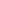 - степень помощи, которую оказывает учитель учащимся при выполнении заданий;- поведение детей на занятиях: живость, активность, заинтересованность обеспечивают положительные результаты;- результаты выполнения тестовых заданий и заданий из конкурса эрудитов, при выполнении которых выявляется, справляются ли ученики с ними самостоятельно;8. Материально-техническое обеспечение образовательного процесса.Технические средства обучения.                          1. Компьютер 2. Интеарктивная доска Smart3. Мультимедийный проекторУчебно-методическое обеспечениеМетодическим обеспечением курса являются задания разработанного банка для формирования и оценки функциональной грамотности, размещенные на портале Российской электронной школы (РЭШ, https://fg.resh.edu.ru/) и портале ФГБНУ ИСРО РАО (http://skiv.instrao.ru/), материалы из пособий «Функциональная грамотность. Учимся для жизни» (17 сборников) издательства «Просвещение», а также разрабатываемые методические материалы в помощь учителям, помогающие грамотно организовать работу всего коллектива школьников, а также их индивидуальную и групповую работуОБЯЗАТЕЛЬНЫЕ УЧЕБНЫЕ МАТЕРИАЛЫ ДЛЯ УЧЕНИКАСборники эталонных заданий «Функциональная грамотность. Учимся для жизни» (17 сборников) Москва ,«Просвещение»,2020МЕТОДИЧЕСКИЕ МАТЕРИАЛЫ ДЛЯ УЧИТЕЛЯСборники эталонных заданий «Функциональная грамотность. Учимся для жизни» (17 сборников) Москва ,«Просвещение»,2020Т.Ф.Сергеева   Математика на каждый день . Функциональная грамотность .Тренажер.  Москва. «Просвещение»,2020ЦИФРОВЫЕ ОБРАЗОВАТЕЛЬНЫЕ РЕСУРСЫ И РЕСУРСЫ СЕТИ ИНТЕРНЕТПортал ФГБНУ ИСРО РАО http://skiv.instrao.ru/РЭШ, https://fg.resh.edu.ru/9.Оценка эффективности реализации программы Метапредметные и предметныеЛичностные10. Содержание программы курса внеурочной деятельностиМодуль «Основы читательской грамотности» Введение. Функциональная грамотность.Определение основной темы и идеи в эпическом произведении. Сопоставление содержания художественных текстов. Определение авторской позиции в художественных текстах. Работа с текстом: как понимать информацию, содержащуюся в тексте? Типы задач на грамотность. Интерпретационные задачи. Работа с использованием НЭБ. Знакомство с плакатами советского времени. Творческий проект. Создание плаката с содержанием информационного текста. Модуль «Основы естественнонаучной грамотности»Текстовые задачи, решаемые арифметическим способом: части, проценты, пропорция, движение работа. Логические задачи, решаемые с помощью таблиц. Геометрические задачи на построение и на изучение свойств фигур: геометрические фигуры на клетчатой бумаге, конструирование. Элементы логики, теории вероятности, комбинаторики: таблицы, диаграммы, вычисление вероятности. Модуль «Основы естественнонаучной грамотности»Строение вещества. Атомы и молекулы. Модели атома. Тепловые явления. Тепловое расширение тел. Использование явления теплового расширения для измерения температуры. Плавление и отвердевание.  Испарение и конденсация. Кипение.Представления о Вселенной. Модель Вселенной. Создание плаката о вселенной. Модель Солнечной системы. Творческий проект –создание макета солнечной системы.Царства живой природы. ЗачетТЕМАТИЧЕСКОЕ ПЛАНИРОВАНИЕ (6 класс)Проведена корректировка в связи с праздничным днем – 23.02.2023г 	Грамотность 	  	Грамотность 	  	Грамотность 	 Читательская Математическая Естественно- научная 6 класс применяет применяет объясняет и описывает естественнонаучные явления на основе имеющихся научных знаний Уровень извлеченную из математические объясняет и описывает естественнонаучные явления на основе имеющихся научных знаний понимания и текста знания для объясняет и описывает естественнонаучные явления на основе имеющихся научных знаний применения информацию для решения разного объясняет и описывает естественнонаучные явления на основе имеющихся научных знаний решения разного рода проблем объясняет и описывает естественнонаучные явления на основе имеющихся научных знаний рода проблем объясняет и описывает естественнонаучные явления на основе имеющихся научных знаний ГрамотностьГрамотностьГрамотностьЧитательская Математическая Естественно- научная 6 классыоценивает содержание прочитанного с позиции норм и морали общечеловеческих ценностей; формулирует собственную позицию по отношению к прочитанномуобъясняет гражданскую позицию в конкретных ситуациях общественной жизни на основе математических знаний с позиции норм и морали общечеловеческих ценностейобъясняет гражданскую позицию в конкретных ситуациях общественной жизни на основе естественнонаучных знаний с позиции норм морали и общечеловеческих ценностейобщественной жизни№ п/пТема занятияКоличество часовКоличество часовДата проведенияДата проведения№ п/пТема занятияпланпрограммапрограммафакт               Модуль «Читательская грамотность»               Модуль «Читательская грамотность»               Модуль «Читательская грамотность»               Модуль «Читательская грамотность»               Модуль «Читательская грамотность»               Модуль «Читательская грамотность»Введение. Функциональная грамотность1101. 09Определение основной темы и идеи в эпическом произведении1108. 09Сопоставление содержания художественных текстов. Определение авторской позиции в художественных текстах1115. 09Работа с текстом: как понимать информацию, содержащуюся в тексте1122. 095-6Типы задач на грамотность. Интерпретационные задачи2229. 0906.107-8Работа с использованием НЭБ. Знакомство с плакатами советского времени2213. 1020.109-10Творческий проект. Создание плаката с содержанием информационного текста2227. 1010.11Модуль «Математическая грамотность»Модуль «Математическая грамотность»Модуль «Математическая грамотность»Модуль «Математическая грамотность»Модуль «Математическая грамотность»Модуль «Математическая грамотность»11-12Текстовые задачи, решаемые арифметическим способом: части, проценты, пропорция, движение работа 2217.1124.1113-14Логические задачи, решаемые с помощью таблиц 221.128.1215-16Геометрические задачи на построение и на изучение свойств фигур: геометрические фигуры на клетчатой бумаге, конструирование2215.1222.1217-19Элементы логики, теории вероятности, комбинаторики: таблицы, диаграммы, вычисление вероятности3329.1212.0119.01Модуль «Основы естественнонаучной грамотности»Модуль «Основы естественнонаучной грамотности»Модуль «Основы естественнонаучной грамотности»Модуль «Основы естественнонаучной грамотности»Модуль «Основы естественнонаучной грамотности»Модуль «Основы естественнонаучной грамотности»20-21Строение вещества. Атомы и молекулы. Модели атома2226.0102.0222-23Тепловые явления. Тепловое расширение тел. Использование явления теплового расширения для измерения температуры2209.0216.0224Плавление и отвердевание.  Испарение и конденсация. Кипение-2102.0325-28Представления о Вселенной. Модель Вселенной. Создание плаката о вселенной4409.0316.0330.0306.0429-31Модель Солнечной системы- Творческий проект –создание макета солнечной системы3313.0420.0427.0432-33Царства живой природы-2204.0511.0534Зачет1118.05Итого:35ч34ч